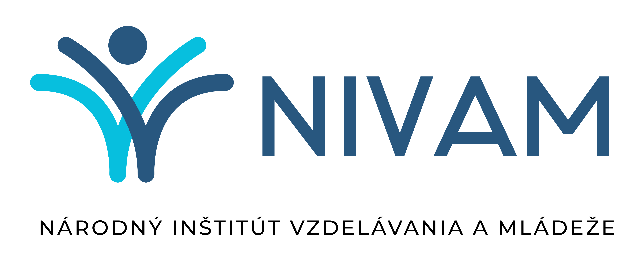 Oddelenie knižničných a informačných služiebVZDELÁVANIE RÓMOV NA SLOVENSKUVýberová bibliografia2007 - 2023Bratislava 2023ObsahÚvod											  2Knihy											  3Články z časopisov, príspevky zo zborníkov						  5Autorský register									10ÚvodKeďže vzdelávanie Rómov je stále aktuálna téma, pripravili sme už druhé pokračovanie bibliografie Vzdelávanie Rómov na Slovensku. Doplnili sme ho o roky 2007 - 2023. Bibliografia je výberová a obsahuje literatúru z katalógov knižnice. Je radená chronologicky a v rámci rokov abecedne. Obsahuje aj autorský register.Mgr. Dagmar Bebková, zostavovateľkaKnihy2007Klein, Vladimír Aktuálne trendy v sociálno-edukačnej práci s rómskymi žiakmi : zborník vedeckých štúdií / Vladimír Klein, Vlasta Fabianová . -Nitra: Univerzita Konštantína Filozofa, Fakulta sociálnych vied a zdravotníctva, 2007.  - 414 s.Chalupová, Andrea Hľadáme možnosti partnerstva rodiny a školy / Andrea Chalupová, Eva Suchožová, Teťana Ustohalová. - Prešov: Metodicko-pedagogické centrum, 2007. - 58 s.Rovnaký prístup Rómov ku kvalitnému vzdelávaniu : Slovensko : prehľadová správa. -Budapest: Open Society Institute, 2007. - 224 s.2009Loran, TiborParadigma kreovania ľudského kapitálu Rómov. - Bratislava: Štátny pedagogický ústav, 2009.  - 169 s.Balvín, JaroslavMultidimenzionálny rozmer edukácie a sociálnej práce v rómskych komunitách: vedecké štúdie vydané v rámci projektu APVV-20-049104 Akademická a praktická inteligencia slovenskej populácie rómskych detí/ Jaroslav Balvín, Mária Zahumenská. Nitra: Univerzita Konštantína Filozofa Fakulta sociálnych vied a zdravotníctva, 2009.  - 398 s.Poklembová, ĽubicaRómovia – Roma -  Romanies : kultúra a vzdelávanie : zborník príspevkov z medzinárodnej konferencie : Košice, 25-26. marca 2009 / zostavila Ľubica Poklembová. - Košice: Štátna vedecká knižnica, 2009.  - 108 s.Selická, Denisa Rómska rodina z aspektu rodinnej sociálnej politiky / Denisa Selická, Katarína Vanková. - Nitra: Univerzita Konštantína Filozofa, 2009.  - 182 s.Selická, DenisaSociálna pedagogika ako životná pomoc pre rómsku rodinu / Denisa Selická. - Nitra: Univerzita Konštantína Filozofa, 2009.  - 121 s.Balvín, JaroslavPedagogika, andragogika a multikulturalita / Jaroslav Balvín. - Praha: Hnutie R, 2012. -  232 s.2015Lukáč, MarekRómovia a vzdelanie : sociálne a edukačné kontexty /Marek Lukáč. - Prešov : Vydavateľstvo Prešovskej univerzity, 2015. -  133 s.Facuna, Jozef Spolu s Rómami dosiahneme viac / Jozef Facuna, René Lužica. – Bratislava : Štátny pedagogický ústav, 2016. -  301 s.Články2007Selická, DenisaSociálny pedagóg v rómskej rodine / Denisa Selická. - In: Rodina a škola. – ISSN: 1335-793X .- Roč, 55, č. 4 (2007), s. 23.2008Onderčová, VieraHodnotový systém Rómov a jeho odraz v procese vzdelávania / Viera Onderčová. - In: Manažment školy. – ISSN 1336-9849. -  Roč. 3, č. (2008), s. 23-27.Klein, VladimírIntegrované predškolské vzdelávanie rómskych detí / Vladimír Klein. - In: Predškolská výchova. – ISSN 0032-7220.  – Roč. 63, č. 1 (2008/2009), s. 11-14Májková, R.Rómske deti v slovenskom školstve / spracovala R. Májková . -  In: Pán učiteľ.- ISSN: 1336-7161. - Roč. 3, č. 4 (2008-2009), s. 12.2009Horváth, RudolfKoordinačné schopnosti rómskych žiakov mladšieho školského veku /Rudolf Horváth. - In: Príprava učiteľov v procese školských reforiem: zborník príspevkov z vedeckej konferencie s medzinárodnou účasťou Prešov 16.-17. september 2009 (online). - Prešov: Prešovská univerzita, 2009. -  S. 707-714.Krajčovičová, MonikaPríprava učiteľov v procese kultúrnych zmien rómskeho etnika na Slovensku / Monika Krajčovičová. - In: Príprava učiteľov v procese školských reforiem: zborník príspevkov z vedeckej konferencie s medzinárodnou účasťou Prešov 16.-17. september 2009 (online). - Prešov: Prešovská univerzita, 2009. – S. 719-725.2010Loran, TiborAndragogicko-sociálne dilemy prípravy exkludovaných pre potreby vedomostnej spoločnosti / Tibor Loran. - In: Pedagogická revue. -  ISSN: 1335-1984. - Roč. 62, č.1-2 (2010), s. 42-54.17 miliónov eur na podporu vzdelávania pre marginalizované rómske komunity.-  In: Pán učiteľ. – ISSN: 1336-7161. -  Roč. 4, č. 4 (2010/11), s. 9.2011Novotná, ErikaNázory učiteľov na edukáciu rómskych žiakov a pregraduálnu prípravu študentov učiteľstva / Erika Novotná. -  In: Notes . -  ISSN: 1336-1651. - Roč. 12, jeseň (2011), s. 8-11.2012Europrojekty menia naše školy / Odbor informovania a publicity ASFEÚ, Agentúra Ministerstva školstva, vedy, výskumu a športu SR pre štrukturálne fondy EÚ (Bratislava, Slovensko). - In: Učiteľské noviny. - ISSN 0139-5769. - Roč. 59, č. 6 (2012), s .3.Farkašová, EvaŠpecifiká v edukácii rómskych a iných sociálne znevýhodnených detí /Eva Farkašová. - In: Psychológia a patopsychológia dieťaťa. - ISSN 0555-5574. - Roč. 46, č.2 (2012), s. 180-181.Kancír, JánProblémy edukácie rómskych žiakov v kontexte celodenného výchovného systému / Ján Kancír. -In: Komplexnosť a integrita v predprimárnej, primárnej a špeciálnej edukácii : zborník príspevkov z vedeckej konferencie s medzinárodnou účasťou organizovanej Pedagogickou fakultou PU pri príležitosti 15. výročia založenia Prešovskej univerzity v Prešove. - Prešov: Prešovská univerzita, 2012. - S. 564-570.Kopčanová, DagmarRešpektovanie kultúrnych rozmanitosti v kvalitnom vzdelávaní sociálne a inak znevýhodnených detí / Dagmar Kopčanová. - In: Psychológia a patopsychológia dieťaťa. - ISSN 0555-5574 - Roč. 46, č. 1 (2012), s. 82-84Kmeť, Martin – Dočkal, VladimírČítanie rómskych žiakov 1. až 6. ročníka základnej školy /Martin Kmeť, Vladimír Dočkal. - In: Psychológia a patopsychológia dieťaťa. - ISSN 0555-5574. - Roč. 46, č. 3 (2012), s.  230 - 251.Kunová, LenkaCesta do pekla býva dláždená dobrými úmyslami. / Lenka Kunová. -  In: Dobrá škola.- ISSN 1338-0338. - Roč. 3, č. 6 (2012), s. 10-11.Kunová, LenkaKožu máme každý inú, ale srdcia máme rovnaké. / Lenka Kunová, Iveta Višnevská. - In: Dobrá škola. - ISSN 1338-0338.  - Roč. 3, č. 6 (2012), s. 6-8.Liba, JozefVýchova k zdraviu rómskych žiakov mladšieho školského veku / Jozef Liba. - In: Komplexnosť a integrita v predprimárnej, primárnej a špeciálnej edukácii : zborník príspevkov z vedeckej konferencie s medzinárodnou účasťou organizovanej Pedagogickou fakultou PU pri príležitosti 15. výročia založenia Prešovskej univerzity v Prešove. – Prešov : Prešovská univerzita, 2012. – S. 571-575.Rafael, VladoSegregáciu rómskych detí je možné riešiť / Vlado Rafael. - In: Dobrá škola. - ISSN 1338-0338. - Roč. 3, č. 6 (2012), s. 9-10.Urbanová, JúliaProgram zdravotno-výchovnej intervencie pre žiakov zo sociálne znevýhodneného prostredia /Júlia Urbanová. - In: Komplexnosť a integrita v predprimárnej, primárnej a špecciálnej edukácii : zborník príspevkov z vedeckej konferencie s medzinárodnou účasťou organizovanej Pedagogickou fakultou PU pri príležitosti 15. výročia založenia Prešovskej univerzity v Prešove. – Prešov: Prešovská univerzita. 2012. - S. 598-605.Zelina, MironInklúzia – paradigma špeciálnej pedagogiky? / Miron Zelina. -In: Špeciálny pedagóg (online). - ISSN 1338-6670. - Roč. 1, č. 2 (2012), s. 9-12.Petrasová, Alica – Porubský ŠtefanVzdelávacie cesty rómskych žiakov zo sociálne znevýhodneného prostredia: správa z výskumu / Alica Petrasová, Štefan Porubský. -  In: Pán učiteľ.- ISSN 1336-7161. - Roč. 5, č. 4 (2012/13), s. 16-19.2013Kopčanová, DagmarRómovia a interkultúrne vzdelávanie / Dagmar Kopčanová. - In: Vychovávateľ.- ISSN 0139-6919. - Roč. 61, č. 9-10 (2013), s. 2-6.Nemec, RichardRómovia sa chopili Druhej šance a dostali sa na učňovku /Richard Nemec. - In: Učiteľské noviny. – ISSN 0139-5769. -  Roč. 60, č. 24, (2013), s. 2. Šilanová, NinaVzdelávaním pedagogických zamestnancov k inklúzii marginalizovaných rómskych komunít / Nina Šilanová . - In: Pedagogické rozhľady. – ISSN 1335-0404.- Roč. 22, č. 2 (2013), s. 20-21.Šuhajdová, IvanaVyužitie celodenného výchovného systému v inkluzívnej edukácií rómskych žiakov zo sociálne znevýhodňujúceho prostredia / Ivana Šuhajdová. - In Juvenilia Paedagogica :  Trnava: Trnavská univerzita, 2013. – S. 115-120.Vnenčák, VladimírZačlenenie rómskych reálii do výchovno-vzdelávacieho procesu / Vladimír Vnenčák. - In: Učiteľské noviny. –  ISSN 0139-5769. -  Roč. 60, č. 37 (2013), s. 12-13.2014Metodicko-pedagogické centrum predstavilo nový projekt.   – In: Pán učiteľ. -  ISSN 1336-7161. -  Roč. 6, č. 1 (2014), s. 6.Petrasová, Alica Nové poňatie celodenného výchovného systému v kontexte inkluzívneho vzdelávania. / Alica Petrasová, Lenka Červenická. - In: História, súčasnosť a perspektívy vzdelávania na Pedagogickej fakulte Prešovskej univerzity v Prešove : zborník príspevkov z vedeckej konferencie s medzinárodnou účasťou organizovanej Pedagogickou fakultou PU pri príležitosti 65. výročia založenia Pedagogickej fakulty v Prešove . - Prešov : Prešovská univerzita, 2014. – S. 507-512.Kunová, LenkaRiešenia namiesto extrémizmu / Lenka Kunová.  - In: Dobrá škola. -  ISSN 1338-0338. -  Roč. 50, č. 5 (2014), s. 16-17.Petrasová, Alica Reflexia o súčasnej situácii vo vzdelávaní rómskych žiakov/ Alica Petrasová, Štefan    Porubský. - In: História, súčasnosť a perspektívy vzdelávania na Pedagogickej fakulte Prešovskej univerzity v Prešove : zborník príspevkov z vedeckej konferencie s medzinárodnou účasťou organizovanej Pedagogickou fakultou PU pri príležitosti 65. výročia založenia Pedagogickej fakulty v Prešove . -  Prešov: Prešovská univerzita, 2014. -  S. 492-499.2015Selická, DenisaRómovia a voľný čas /Denisa Selická. - In: Vychovávateľ. - ISSN 0139-6919. - Roč. 64, č. 1-2 (2015), s. 22-24.2017Búgelová, Taťjana Vzťah ku škole a školskej práci z pohľadu žiakov zo sociálne znevýhodneného prostredia z rómskeho etnika / Taťjana Búgelová, Dominika Lacková. -  In: Štúdie zo špeciálnej pedagogiky (online). –  ISSN 2585-7363.  - Roč. 6, č. 1 (2017), s. 38-49.2018Raková, Jana Efektivita edukačných intervencii sestry v komunite rómskych detí /Jana Raková, Lucia Dimunová, Mária Kovaľová. -  In:. Sestra.  - ISSN 1335-9444. -  Roč. 17, č. 7-8 (2018), s. 34-38.2019Petrasová, AlicaEvalvácia problémov spolupráce členov inkluzívneho tímu na základnej škole a efektov vzdelávacieho programu / Alica Petrasová. - In: Pedagogické rozhľady (online). - ISSN 1335-0404. - Roč. 28, č. 5 (2019). s. 12-13.Ičo, PavolDajme deťom nádej / Pavol Ičo, Vladimír Burjan. - In: Dobrá škole. -  ISSN 1338-0338. - Roč. 10, č. 10 (2019), s. 22.2020Koreňová, Soňa Zásady práce so žiakmi z marginalizovaných rómskych komunít v procese inklúzie / Soňa Koreňová, Kristián Berecz. -  In: Didaktika. -  ISSN 1338-2845. - Roč. 1, č. 3 (2020), s. 25-27.Dostálová, Eva Využitie metód a princípov v neformálnom vzdelávaní žiakov s odlišnými životnými a kultúrnymi podmienkami na Slovensku / Eva Dostálová, Soňa Papšová, Jan Viktorin.  - In: Štúdie zo špeciálnej pedagogiky . -  ISSN 2585-7363. - Roč. 9, č. 2 (2020), s. 39-57.Hažírová, JanaLen to nevzdať a pokračovať. Dobré skúsenosti s neformálnym vdelávaním a výchovou mladých Rómov /Jana Hažírová. – In: Sociálna prevencia. - ISSN 1336-9679. -  Roč. 15, č. 1 (2020), s. 18-20.2021Šándorová, VieraHistória a súčasnosť rómskeho vdelávacieho, informačného, dokumentačného, poradenského a konzultačného centra Prešov (ROCEPO) – V súčasnosti rómskeho vzdelávacieho centra pri MPC KP Prešov / Viera Šandorová. - In: Pedagogické rozhľady. – ISSN 1335-0404. -  Roč. 30, č. 8 (2021), s. 49-51.2022Jendryščík, PeterAsistent učiteľa v procese vzdelávania rómskych žiakov /Peter Jendryščík. - In: Studia scientifica Facultatis paedagogicae (online).- Roč. 21, č. 1 (2022), s. 169-177.Pankevič, Michal Kooperatívne učenie ako determinant socializácie rómskych žiakov v primárnej edukácii / Michal Pankevič, Zdenka Zastková.  - In: Studia scientifica Facultatis paedagogicae (online). -Roč. 21, č. 1 (2022), s. 93-106.Autorský registerBalvín, Jaroslav		  9Berecz, Kristián		47Búgelová, Taťjeva	43Burjan, Vladimír	46Červenická, Lenka	39Dimunová, Lucia	44Dočkal, Vladimír	25Dostálová, Eva		48Facuna, Jozef		11Farkašová, Eva		22Hažírová, Jana		49Horváth, Rudolf	16Chalupová, Andrea	2Ičo, Pavol		46Jendryščík, Peter	50Kancír, Ján		23Klein, Vladimír		1, 14Kmeť, Martin		25Kopčanová, Dagmar	24, 32Koreňová, Soňa		46Kunová, Lenka		26, 27, 39Lacková, Dominika	42Liba, Jozef		28Loran, Tibor		4, 18Lukáč, Marek		10Májková, R.		15Nemec, Richard	33Novotná, Erika		20Onderčová, Viera	13Pankevič, Michal	52Papšová, Soňa		48Petrasová, Alica	32, 39, 41, 45Poklembová, Ľubica	6Porubský, Štefan	32, 41Rafael, Vlado		29Raková, Jana		44Selická, Denisa		7, 8, 12, 42Suchožová, Eva		2Šándorová, Viera	50Šilanová, Nina		35Šuhajdová, Ivana	36Urbanová, Júlia		30Ustohalová, Teťana	2Viktorin, Jan		48Višnevská, Iveta	27Vnenčák, Vladimír	37Záhumenská, Mária	5Zastková, Zdenka	52Zelina, Miron		31Názov: Vzdelávanie Rómov na Slovensku (2007 - 2023)Výberová bibliografiaZodpovedný redaktor: Mgr. Zuzana SýkorováZostavila: Mgr. Dagmar BebkováRozmnožené: vlastným nákladomFormát A4Rok vydania: 2023